«Елка в гости к нам пришла»       В конце декабря  в детском саду прошли новогодние утренники. Благодаря творчеству педагогов, зал превратился на эти дни в сказочный лес. Снежинки,  шары, звезды,  снеговики,  белоснежные ели  в свете мерцающих электрических гирлянд  создавали картину волшебства. Дети с удовольствием водили хороводы вокруг сверкающей разноцветными  огнями елки, играли со сказочной  Бабой Ягой и Снеговиком. Детским эмоциям не было предела. Все шутки и проказы сказочных героев  воспринимались детьми очень  серьезно, дети рады были помочь Снегурочке, Зиме. Но главными гостями каждого утренника были Дед мороз и Снегурочка. Это им дети посвящали свои стихи и песни, танцы, представления. С нетерпением дети ждали и сладкие подарки от Деда Мороза.       Потрудились перед утренниками  и родители. Все дети были одеты в волшебные костюмы: гномики, пираты, снежинки, зайчата, медвежата и даже человек - паук. Кого только не увидишь на детском утреннике! Праздники в детском саду удались!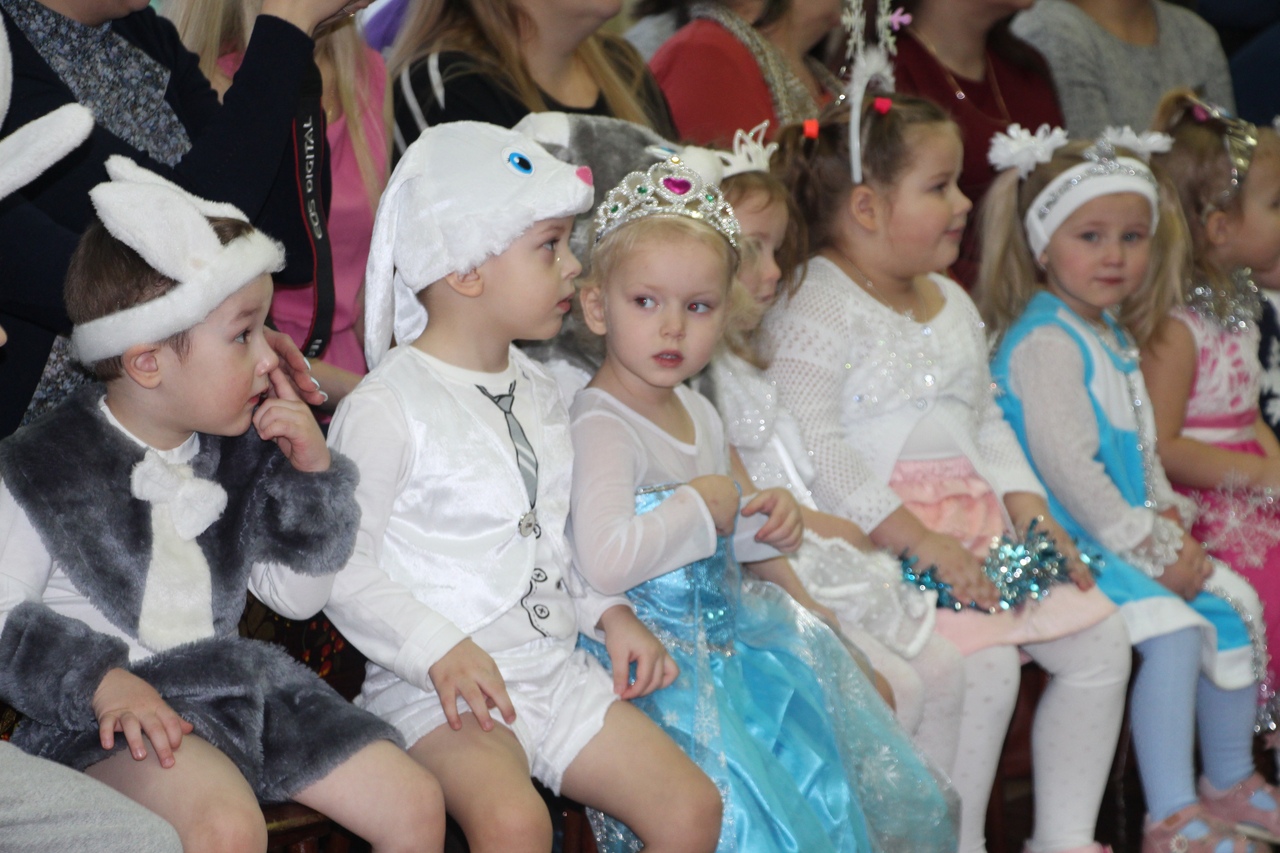 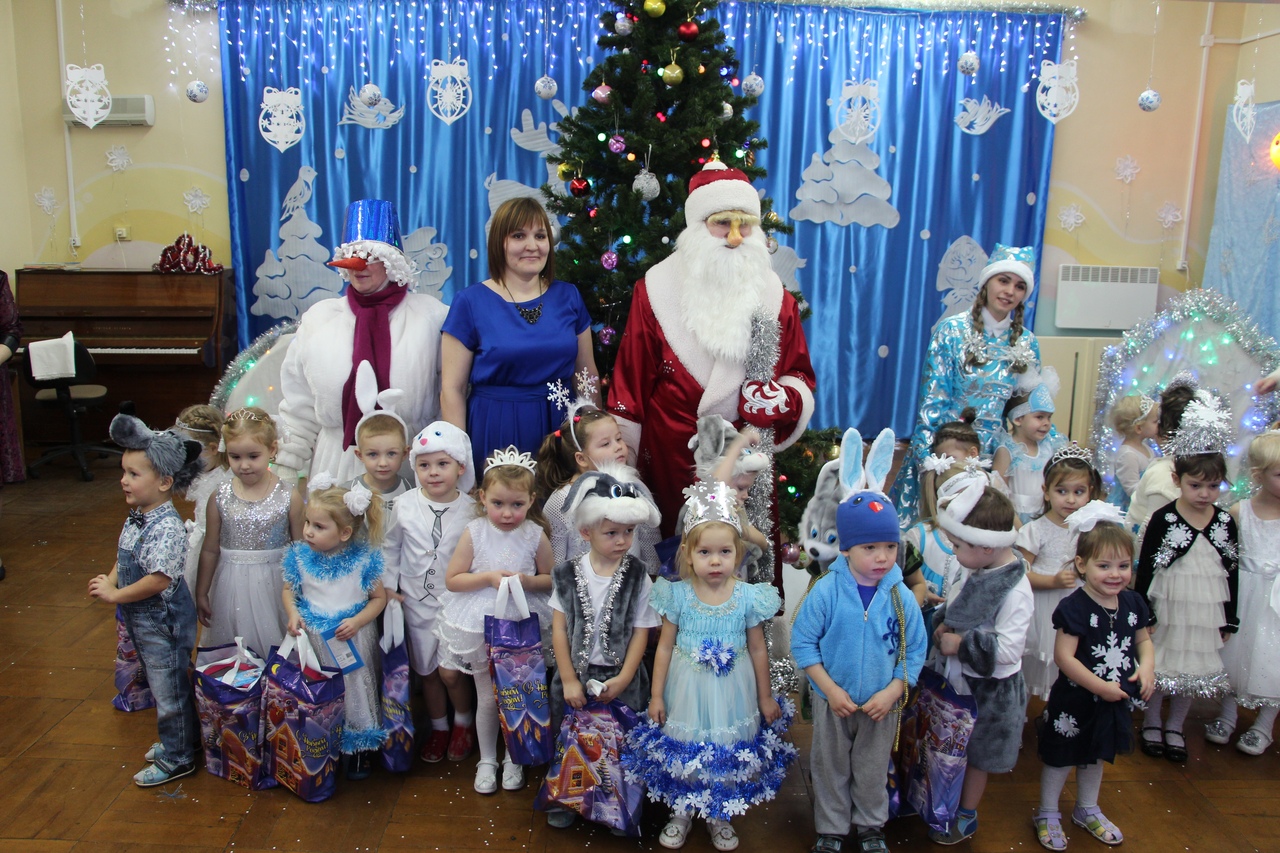 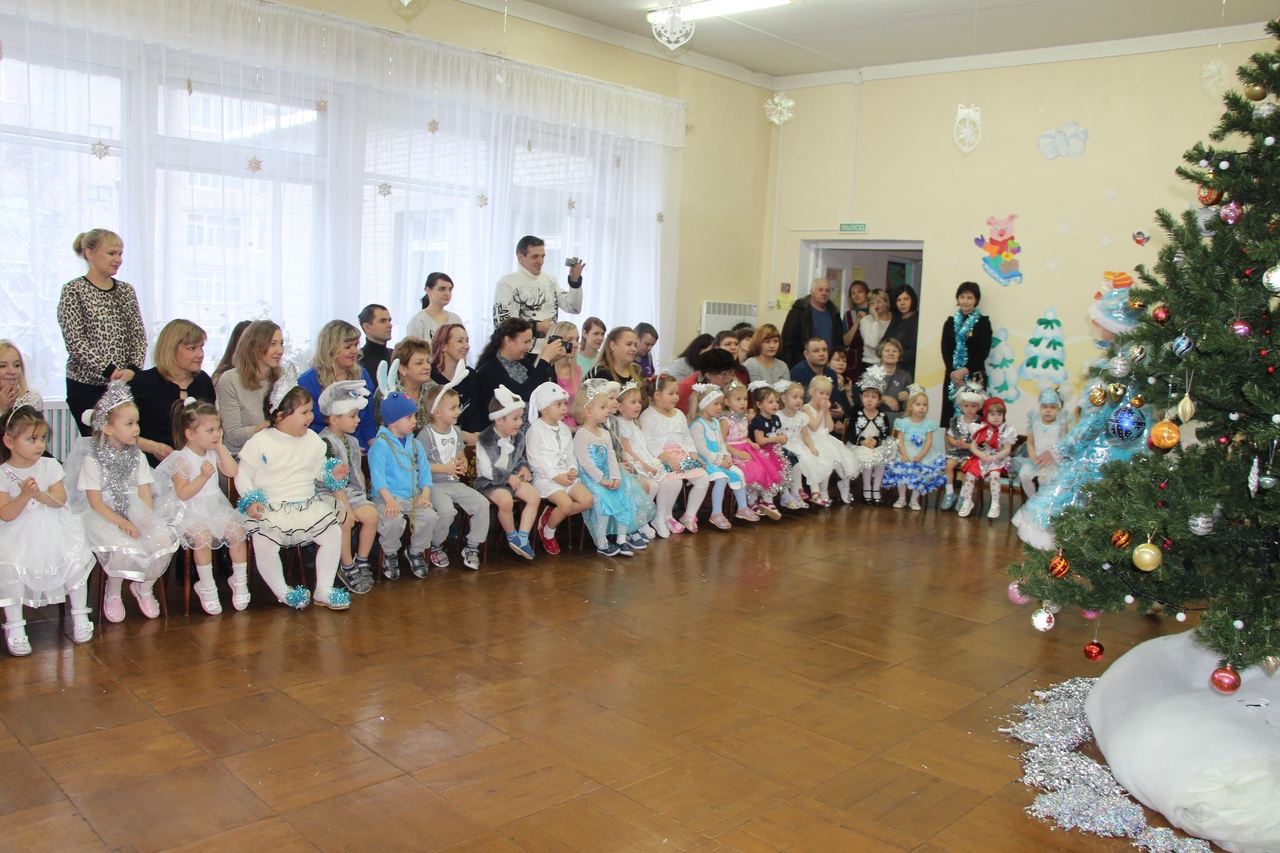 